HQ Workouts
Monday July 26

Vimeo Link:https://vimeo.com/442451457/b2f79b84acFormat:Strength 40s on 15s off3x thru everythingLunge Lunge SquatBicycle Crunch 4s Down Push Ups Leg Lifts Superman Side Shuffle Midline Touch Single Side Jackknife Ground to Overhead 
Tuesday July 27
Vimeo Link:
https://vimeo.com/442468747/edae58ec48Format:Tabata- 20s on 10s off4x thru everythingPlank Alt Leg LiftSpeed Crunch Alt Rev LungeRev. Crunch Plank UpsFlutter KicksSquat Side punch Toe Touch’s Min Burst EndingQuick JaxCherry Pickers Burpees
________________________________________________________________________________________Wednesday July 28

Vimeo Link:https://vimeo.com/522871945/8c7333a00fFormat:
Single Sided Sweat 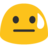 30 minutes of pure fitness FUN 30s work time10s res3x through everything!1)-Right Curl and Press-Left Curl and Press-Ground to O.H.2)-Right Rev Lunge -Left Rev Lunge -Mtn. Climber 3)-Right Row -Left Row-Pop Squats  4)-Right Leg Lat raise to Kickback-Left Leg Lat raise to Kickback-2 Push Up 2 Squat JumpThursday July 29
Vimeo Link:https://vimeo.com/491816648/c55ee4fb01Format:Brutal Full Body Beat Down
30 minutes of pure fitness FUN40s work time15s res3x through everything!Curl N Press Skier HopsRev Lunge N TwistDrop Squat DB Sit Up Bicycle Crunch Alt Man Makers Ground to O.H. Get ready to sweat have fun and FEEL GREAT!Friday July 30Vimeo Link:https://vimeo.com/442493529/51febc2a99Format:40s on 15s off3x thru everythingGlute Bridge Front to Back Quick Feet 5/5 Donkey Kicks5/5 Board BreakersLRC Crunch Predator Jax Surrenders High KneesSaturday July 31

Vimeo Link:
https://vimeo.com/442506864/7280ca4116Format:Tabata- 20s on 10s off4x thru everything1A- Spiderman Plank1B- 10/10 Hi-Lo Punches 2A- R-L-R-L Glute Bridge 2B- Jack Dbl Punch 3A- Push Up Plank Jax3B- Bicycle Crunch 4A- R-L-R-L Lunge Pulse4B- 100’s1 Min Burst Ending- Side-Side Shuffle - Ground to Overhead- Burpee w/ Push Up